Ұзақ мерзімді жоспар бөлімі: 7.4А	XIХ-XX ғасырдың басындағыҚазақстанның мәдениетіҰзақ мерзімді жоспар бөлімі: 7.4А	XIХ-XX ғасырдың басындағыҚазақстанның мәдениетіҰзақ мерзімді жоспар бөлімі: 7.4А	XIХ-XX ғасырдың басындағыҚазақстанның мәдениетіМектеп: Мектеп: Сағат саны: 1 сағатСағат саны: 1 сағатКүні:Мұғалімнің аты-жөні: Мұғалімнің аты-жөні: Сынып: 7Сынып: 7Сынып: 7Қатысқандар саны:Қатыспағандар саны:Қатысқандар саны:Қатыспағандар саны:Сабақ тақырыбы Сабақ тақырыбы XIX ғасырдағы білім беру мен ағарту  ісі 1-сабақ XIX ғасырдағы білім беру мен ағарту  ісі 1-сабақ XIX ғасырдағы білім беру мен ағарту  ісі 1-сабақ Осы сабақта қол жеткізілетін оқу мақсаттарыОсы сабақта қол жеткізілетін оқу мақсаттары7.2.3.2 – XIXғ. ІІ жартысындағы білім беру мен ағарту ісінің даму ерекшеліктерін түсіндіру 7.2.3.2 – XIXғ. ІІ жартысындағы білім беру мен ағарту ісінің даму ерекшеліктерін түсіндіру 7.2.3.2 – XIXғ. ІІ жартысындағы білім беру мен ағарту ісінің даму ерекшеліктерін түсіндіру Тарихи концепт (фокус)Тарихи концепт (фокус)маңыздылық және өзгерісмаңыздылық және өзгерісмаңыздылық және өзгерісСабақтың мақсатыСабақтың мақсаты XIXғ. ІІ жартысындағы Қазақстанның  білім беру мен ағарту ісінің  ерекшеліктері мен мақсат-міндеттерін талдайды XIXғ. ІІ жартысындағы Қазақстанның  білім беру мен ағарту ісінің  ерекшеліктері мен мақсат-міндеттерін талдайды XIXғ. ІІ жартысындағы Қазақстанның  білім беру мен ағарту ісінің  ерекшеліктері мен мақсат-міндеттерін талдайдыБағалаукритерийлеріБағалаукритерийлеріБілу және түсіну- XIXғ. ІІ жартысындағы Қазақ жеріндегі  білім беру мен ағарту ісінің  жай-күйі туралы сипаттайды; Сыни ойлау мен талдау-  XIXғ. ІІ жартысындағы білім беру ісіндегі өзгерістердің жағымды және жағымсыз жақтарын талдайды;Бағалау-  Қазақ қоғамындағы білім беру мен ағарту ісінің  ролін бағалайдыБілу және түсіну- XIXғ. ІІ жартысындағы Қазақ жеріндегі  білім беру мен ағарту ісінің  жай-күйі туралы сипаттайды; Сыни ойлау мен талдау-  XIXғ. ІІ жартысындағы білім беру ісіндегі өзгерістердің жағымды және жағымсыз жақтарын талдайды;Бағалау-  Қазақ қоғамындағы білім беру мен ағарту ісінің  ролін бағалайдыБілу және түсіну- XIXғ. ІІ жартысындағы Қазақ жеріндегі  білім беру мен ағарту ісінің  жай-күйі туралы сипаттайды; Сыни ойлау мен талдау-  XIXғ. ІІ жартысындағы білім беру ісіндегі өзгерістердің жағымды және жағымсыз жақтарын талдайды;Бағалау-  Қазақ қоғамындағы білім беру мен ағарту ісінің  ролін бағалайдыТілдік мақсаттарТілдік мақсаттарXIXғ.  ІІ жартысындағы Қазақстанның  білім беру ісінің  ерекшеліктерін, мақсат-міндеттерін және қоғамдағы ролінзерттейді (оқылым мен жазылым дағдылары)Пәнге қатысты лексика мен терминологияМедресе, ғақлия, жадидтік мектептер, ағарту саласы,  зайырлы мектеп, интернат, училищеДиалог пен жазылымға пайдалы сөз тіркестері:XIXғ. ІІ жартысындағы білім беру мен ағарту ісінде жаңа бағыт байқалды...Жаңа тұрпатты мектептердің пайда болуына қарап, мынадайқорытындыға келуге болады? XIXғ.  ІІ жартысындағы Қазақстанның  білім беру ісінің  ерекшеліктерін, мақсат-міндеттерін және қоғамдағы ролінзерттейді (оқылым мен жазылым дағдылары)Пәнге қатысты лексика мен терминологияМедресе, ғақлия, жадидтік мектептер, ағарту саласы,  зайырлы мектеп, интернат, училищеДиалог пен жазылымға пайдалы сөз тіркестері:XIXғ. ІІ жартысындағы білім беру мен ағарту ісінде жаңа бағыт байқалды...Жаңа тұрпатты мектептердің пайда болуына қарап, мынадайқорытындыға келуге болады? XIXғ.  ІІ жартысындағы Қазақстанның  білім беру ісінің  ерекшеліктерін, мақсат-міндеттерін және қоғамдағы ролінзерттейді (оқылым мен жазылым дағдылары)Пәнге қатысты лексика мен терминологияМедресе, ғақлия, жадидтік мектептер, ағарту саласы,  зайырлы мектеп, интернат, училищеДиалог пен жазылымға пайдалы сөз тіркестері:XIXғ. ІІ жартысындағы білім беру мен ағарту ісінде жаңа бағыт байқалды...Жаңа тұрпатты мектептердің пайда болуына қарап, мынадайқорытындыға келуге болады? Құндылықтарды дарытуҚұндылықтарды дарыту XIXғ.  ІІ жартысындағы Қазақстандағы білім беру ісін зерттеу арқылы білімнің адам өмірі мен қоғамдағы ролін танып-білуге бағыттау XIXғ.  ІІ жартысындағы Қазақстандағы білім беру ісін зерттеу арқылы білімнің адам өмірі мен қоғамдағы ролін танып-білуге бағыттау XIXғ.  ІІ жартысындағы Қазақстандағы білім беру ісін зерттеу арқылы білімнің адам өмірі мен қоғамдағы ролін танып-білуге бағыттауПәнаралық байланыстарПәнаралық байланыстарҚазақ тілі пәні бойынша білімдері жаңа сөздермен жұмыс және айтылым, жазылым тапсырмалары барысында қолданыладыҚазақ тілі пәні бойынша білімдері жаңа сөздермен жұмыс және айтылым, жазылым тапсырмалары барысында қолданыладыҚазақ тілі пәні бойынша білімдері жаңа сөздермен жұмыс және айтылым, жазылым тапсырмалары барысында қолданыладыАКТ қолдану дағдыларыАКТ қолдану дағдыларыБейнефильм, интерактивті тақтамен жұмысБейнефильм, интерактивті тақтамен жұмысБейнефильм, интерактивті тақтамен жұмысБастапқы білімБастапқы білімXVIII ғ. Қазақстан мұсылмандық  білімнің дамығандығы туралы біледіXVIII ғ. Қазақстан мұсылмандық  білімнің дамығандығы туралы біледіXVIII ғ. Қазақстан мұсылмандық  білімнің дамығандығы туралы біледіСабақ барысыСабақ барысыСабақ барысыСабақ барысыСабақ барысыСабақтыңжоспарланғанкезеңдеріСабақтағыжоспарланғаніс-әрекетСабақтағыжоспарланғаніс-әрекетСабақтағыжоспарланғаніс-әрекетРесурстарСабақтың басы          00-07мин(Б) Ұйымдастыру сәті. Ой шақыру. БЫМЖаңа тақырыпты ашу үшін тірек сөздер ұсынып, сыныптық талқылау ұйымдастырыңыз. Тірек сөздер:- Мектеп, білім, мамандық, сауатсыздық қараңғылық (М)Оқушылар жауаптары тыңдалып болған соң,  жаңа сабақ тақырыбы анықталады. Сабақ мақсаты  мен бағалау критерийлері таныстырылады. Тарихи концепт  пен зерттеу сұрағына назар аударылады.Тарихи концепт (фокус): маңыздылық және өзгеріс(Б) Ұйымдастыру сәті. Ой шақыру. БЫМЖаңа тақырыпты ашу үшін тірек сөздер ұсынып, сыныптық талқылау ұйымдастырыңыз. Тірек сөздер:- Мектеп, білім, мамандық, сауатсыздық қараңғылық (М)Оқушылар жауаптары тыңдалып болған соң,  жаңа сабақ тақырыбы анықталады. Сабақ мақсаты  мен бағалау критерийлері таныстырылады. Тарихи концепт  пен зерттеу сұрағына назар аударылады.Тарихи концепт (фокус): маңыздылық және өзгеріс(Б) Ұйымдастыру сәті. Ой шақыру. БЫМЖаңа тақырыпты ашу үшін тірек сөздер ұсынып, сыныптық талқылау ұйымдастырыңыз. Тірек сөздер:- Мектеп, білім, мамандық, сауатсыздық қараңғылық (М)Оқушылар жауаптары тыңдалып болған соң,  жаңа сабақ тақырыбы анықталады. Сабақ мақсаты  мен бағалау критерийлері таныстырылады. Тарихи концепт  пен зерттеу сұрағына назар аударылады.Тарихи концепт (фокус): маңыздылық және өзгерісПрезентацияЖәңгір хан портретіҚазақстан тарихы (көне заманнан бүгінге дейін)3-том. –   Алматы, 2010.Сабақтың ортасы         07-10 мин         10-15 мин15-32 мин      32-38 мин     Зерттеу сұрағы:  «XIX ғасырда  Қазақстанда оқу-ағартушылық  мекемелер қандай түрде дамыды?»Жаңа ұғымдармен жұмыс.Сабақ барысында кездесетін жаңа ұғымдардың мағынасын оқушылардың алдын-ала түсінуіне жағдай жасалады. Алдымен тақтаға жаңа ұғымдар мен сөз тіркестері ілінеді. Сонан соң оқушыларға жаңа сөздердің мағынасы жазылған карточкалар таратылап, оларды  тақтадағы жаңа ұғымдардың атауларымен сәйкестендіру тапсырылады. Мұғалім тапсырманың дұрыс/бұрыс орындалуын тексеру қажет. Уақыт тығыз болған жағдайда жаңа ұғымдарды мұғалімнің өзі түсіндіріп кетуге мүмкіндігі бар.МедресеҒақлияЖадидтік мектептерАғартусаласыЗайырлы мектепИнтернатУчилище  (М)XIX ғасырда  Қазақстандағы оқу-ағартушылық  мекемелердің жай-куйі туралы қысқаша шолу жасалынады.Зерттеу мен талдау                      1-тапсырма. Суретпен жұмыс.Суретті 2 минут зерттеңіз;Суреттен алған жалпы әсерді сипаттаңыз;Суреттегі адамдар, нысандар және іс-әрекеттерді анықтап, суреттен қорытынды жасаңыз.Дескриптор:      Суреттегі нысандарды бір-бірімен байланыстырып, тарихи әңгіме құрастырады;Тарихи кезеңнің  басты ерекшелігін түсіндіреді;Тақырыпқа қатысты  нақты білімді кемінде 2 дәйек беру арқылы қорытындылайды.Кері байланыс. Мұғалімнің бағалауы.2-тапсырма. Мәтінмен жұмыс(Т)Оқушыларға тақырып мазмұнын ашатын ықшамдалған мәтін ұсынылып, топтық тапсырма беріледі.І-топ. XIX ғасырдағы қазақдаласындағы діни мектептер;ІІ-топ.XIX ғасырдағы Қазақстандағы зайырлы мектептер;ІІІ-топ. XIX ғасырдағы Қазақстандағы кәсіптік мектептер  Дескриптор:І топ. -XIX ғасырдағы  қазақ даласындағы діни мектептердің атауын атайды; Діни мектептердің ерекшеліктері мен мақсат-міндеттерін түсіндіреді;-Қазақ қоғамындағы діни мектептер әкелген өзгерістердің жағымды және жағымсыз жақтарын талдайды.ІІ топ. -XIX ғасырдағы  қазақ даласындағы зайырлы мектептердің атауын атайды; -Зайырлы мектептердің ерекшеліктері мен мақсат-міндеттерін түсіндіреді;-Қазақ қоғамындағы зайырлы мектептер әкелген өзгерістердің жағымды және жағымсыз жақтарын талдайды.ІІІ топ. -XIX ғасырдағы  қазақ даласындағы кәсіптік мектептердің атауын атайды; -Кәсіптік мектептердің ерекшеліктері мен мақсат-міндеттерін түсіндіреді;-Қазақ қоғамындағы кәсіптікмектептер әкелген өзгерістердің жағымды және жағымсыз жақтарын талдайды.Кері байланыс. Топтардың бір-бірін бағалауы.Интерпретация    (Т)«XIX ғасырда  Қазақстанда оқу-ағартушылық  мекемелер қандай түрде дамыды?» деген  сұраққа кері оралып, сұрақ төңірегінде талқылау ұйымдастырыңыз. Оқушылардыңсабақта алған білімдерімен дағдыларын жинақтап, тиянақтау үшін төмендегі  «ПТМС» талдау кестесімен жұмыс  жүргізу жүзеге асырылады.     Қолдануға қажетті кілт сөздер:орыс қазақ мектептері, приход мектептері, реалдық училишелер, қыздар мен ер балалар гимназиясы, ауыл шаруашылық мектептері, малдәрігерлік мектеп, қолөнер мектебі, теңізде жүзу мектебі, әскери гимназия, Омбы мұғалімдер институты, Ташкент мұғалімдер институты т б«ПОПС» формуласы бойынша төрт сөйлеммен  сабақты  қорытындылайды. Бірінші  сөйлем  «Менің ойымша,...  »Екінші сөйлем  «Мен оның себебін  былай  түсіндіремін   … »  Үшінші  сөйлем   «Оны мен  мына  фактілермен, мысалдармен дәлелдей  аламын   … »Соңғы сөйлем  «Осыған  байланысты  мен мынадай  қорытынды  шешімге  келдім  .... »Дескриптор:-Жауап құрылымын сауатты құрайды;-Дәйекпен дәлелденген жауапты береді;Кері байланыс. Мұғалімнің бағалауы.(М) Оқушылар дәлелдемелері толықтырылып, сабақ  қорытындыланады.     Зерттеу сұрағы:  «XIX ғасырда  Қазақстанда оқу-ағартушылық  мекемелер қандай түрде дамыды?»Жаңа ұғымдармен жұмыс.Сабақ барысында кездесетін жаңа ұғымдардың мағынасын оқушылардың алдын-ала түсінуіне жағдай жасалады. Алдымен тақтаға жаңа ұғымдар мен сөз тіркестері ілінеді. Сонан соң оқушыларға жаңа сөздердің мағынасы жазылған карточкалар таратылап, оларды  тақтадағы жаңа ұғымдардың атауларымен сәйкестендіру тапсырылады. Мұғалім тапсырманың дұрыс/бұрыс орындалуын тексеру қажет. Уақыт тығыз болған жағдайда жаңа ұғымдарды мұғалімнің өзі түсіндіріп кетуге мүмкіндігі бар.МедресеҒақлияЖадидтік мектептерАғартусаласыЗайырлы мектепИнтернатУчилище  (М)XIX ғасырда  Қазақстандағы оқу-ағартушылық  мекемелердің жай-куйі туралы қысқаша шолу жасалынады.Зерттеу мен талдау                      1-тапсырма. Суретпен жұмыс.Суретті 2 минут зерттеңіз;Суреттен алған жалпы әсерді сипаттаңыз;Суреттегі адамдар, нысандар және іс-әрекеттерді анықтап, суреттен қорытынды жасаңыз.Дескриптор:      Суреттегі нысандарды бір-бірімен байланыстырып, тарихи әңгіме құрастырады;Тарихи кезеңнің  басты ерекшелігін түсіндіреді;Тақырыпқа қатысты  нақты білімді кемінде 2 дәйек беру арқылы қорытындылайды.Кері байланыс. Мұғалімнің бағалауы.2-тапсырма. Мәтінмен жұмыс(Т)Оқушыларға тақырып мазмұнын ашатын ықшамдалған мәтін ұсынылып, топтық тапсырма беріледі.І-топ. XIX ғасырдағы қазақдаласындағы діни мектептер;ІІ-топ.XIX ғасырдағы Қазақстандағы зайырлы мектептер;ІІІ-топ. XIX ғасырдағы Қазақстандағы кәсіптік мектептер  Дескриптор:І топ. -XIX ғасырдағы  қазақ даласындағы діни мектептердің атауын атайды; Діни мектептердің ерекшеліктері мен мақсат-міндеттерін түсіндіреді;-Қазақ қоғамындағы діни мектептер әкелген өзгерістердің жағымды және жағымсыз жақтарын талдайды.ІІ топ. -XIX ғасырдағы  қазақ даласындағы зайырлы мектептердің атауын атайды; -Зайырлы мектептердің ерекшеліктері мен мақсат-міндеттерін түсіндіреді;-Қазақ қоғамындағы зайырлы мектептер әкелген өзгерістердің жағымды және жағымсыз жақтарын талдайды.ІІІ топ. -XIX ғасырдағы  қазақ даласындағы кәсіптік мектептердің атауын атайды; -Кәсіптік мектептердің ерекшеліктері мен мақсат-міндеттерін түсіндіреді;-Қазақ қоғамындағы кәсіптікмектептер әкелген өзгерістердің жағымды және жағымсыз жақтарын талдайды.Кері байланыс. Топтардың бір-бірін бағалауы.Интерпретация    (Т)«XIX ғасырда  Қазақстанда оқу-ағартушылық  мекемелер қандай түрде дамыды?» деген  сұраққа кері оралып, сұрақ төңірегінде талқылау ұйымдастырыңыз. Оқушылардыңсабақта алған білімдерімен дағдыларын жинақтап, тиянақтау үшін төмендегі  «ПТМС» талдау кестесімен жұмыс  жүргізу жүзеге асырылады.     Қолдануға қажетті кілт сөздер:орыс қазақ мектептері, приход мектептері, реалдық училишелер, қыздар мен ер балалар гимназиясы, ауыл шаруашылық мектептері, малдәрігерлік мектеп, қолөнер мектебі, теңізде жүзу мектебі, әскери гимназия, Омбы мұғалімдер институты, Ташкент мұғалімдер институты т б«ПОПС» формуласы бойынша төрт сөйлеммен  сабақты  қорытындылайды. Бірінші  сөйлем  «Менің ойымша,...  »Екінші сөйлем  «Мен оның себебін  былай  түсіндіремін   … »  Үшінші  сөйлем   «Оны мен  мына  фактілермен, мысалдармен дәлелдей  аламын   … »Соңғы сөйлем  «Осыған  байланысты  мен мынадай  қорытынды  шешімге  келдім  .... »Дескриптор:-Жауап құрылымын сауатты құрайды;-Дәйекпен дәлелденген жауапты береді;Кері байланыс. Мұғалімнің бағалауы.(М) Оқушылар дәлелдемелері толықтырылып, сабақ  қорытындыланады.     Зерттеу сұрағы:  «XIX ғасырда  Қазақстанда оқу-ағартушылық  мекемелер қандай түрде дамыды?»Жаңа ұғымдармен жұмыс.Сабақ барысында кездесетін жаңа ұғымдардың мағынасын оқушылардың алдын-ала түсінуіне жағдай жасалады. Алдымен тақтаға жаңа ұғымдар мен сөз тіркестері ілінеді. Сонан соң оқушыларға жаңа сөздердің мағынасы жазылған карточкалар таратылап, оларды  тақтадағы жаңа ұғымдардың атауларымен сәйкестендіру тапсырылады. Мұғалім тапсырманың дұрыс/бұрыс орындалуын тексеру қажет. Уақыт тығыз болған жағдайда жаңа ұғымдарды мұғалімнің өзі түсіндіріп кетуге мүмкіндігі бар.МедресеҒақлияЖадидтік мектептерАғартусаласыЗайырлы мектепИнтернатУчилище  (М)XIX ғасырда  Қазақстандағы оқу-ағартушылық  мекемелердің жай-куйі туралы қысқаша шолу жасалынады.Зерттеу мен талдау                      1-тапсырма. Суретпен жұмыс.Суретті 2 минут зерттеңіз;Суреттен алған жалпы әсерді сипаттаңыз;Суреттегі адамдар, нысандар және іс-әрекеттерді анықтап, суреттен қорытынды жасаңыз.Дескриптор:      Суреттегі нысандарды бір-бірімен байланыстырып, тарихи әңгіме құрастырады;Тарихи кезеңнің  басты ерекшелігін түсіндіреді;Тақырыпқа қатысты  нақты білімді кемінде 2 дәйек беру арқылы қорытындылайды.Кері байланыс. Мұғалімнің бағалауы.2-тапсырма. Мәтінмен жұмыс(Т)Оқушыларға тақырып мазмұнын ашатын ықшамдалған мәтін ұсынылып, топтық тапсырма беріледі.І-топ. XIX ғасырдағы қазақдаласындағы діни мектептер;ІІ-топ.XIX ғасырдағы Қазақстандағы зайырлы мектептер;ІІІ-топ. XIX ғасырдағы Қазақстандағы кәсіптік мектептер  Дескриптор:І топ. -XIX ғасырдағы  қазақ даласындағы діни мектептердің атауын атайды; Діни мектептердің ерекшеліктері мен мақсат-міндеттерін түсіндіреді;-Қазақ қоғамындағы діни мектептер әкелген өзгерістердің жағымды және жағымсыз жақтарын талдайды.ІІ топ. -XIX ғасырдағы  қазақ даласындағы зайырлы мектептердің атауын атайды; -Зайырлы мектептердің ерекшеліктері мен мақсат-міндеттерін түсіндіреді;-Қазақ қоғамындағы зайырлы мектептер әкелген өзгерістердің жағымды және жағымсыз жақтарын талдайды.ІІІ топ. -XIX ғасырдағы  қазақ даласындағы кәсіптік мектептердің атауын атайды; -Кәсіптік мектептердің ерекшеліктері мен мақсат-міндеттерін түсіндіреді;-Қазақ қоғамындағы кәсіптікмектептер әкелген өзгерістердің жағымды және жағымсыз жақтарын талдайды.Кері байланыс. Топтардың бір-бірін бағалауы.Интерпретация    (Т)«XIX ғасырда  Қазақстанда оқу-ағартушылық  мекемелер қандай түрде дамыды?» деген  сұраққа кері оралып, сұрақ төңірегінде талқылау ұйымдастырыңыз. Оқушылардыңсабақта алған білімдерімен дағдыларын жинақтап, тиянақтау үшін төмендегі  «ПТМС» талдау кестесімен жұмыс  жүргізу жүзеге асырылады.     Қолдануға қажетті кілт сөздер:орыс қазақ мектептері, приход мектептері, реалдық училишелер, қыздар мен ер балалар гимназиясы, ауыл шаруашылық мектептері, малдәрігерлік мектеп, қолөнер мектебі, теңізде жүзу мектебі, әскери гимназия, Омбы мұғалімдер институты, Ташкент мұғалімдер институты т б«ПОПС» формуласы бойынша төрт сөйлеммен  сабақты  қорытындылайды. Бірінші  сөйлем  «Менің ойымша,...  »Екінші сөйлем  «Мен оның себебін  былай  түсіндіремін   … »  Үшінші  сөйлем   «Оны мен  мына  фактілермен, мысалдармен дәлелдей  аламын   … »Соңғы сөйлем  «Осыған  байланысты  мен мынадай  қорытынды  шешімге  келдім  .... »Дескриптор:-Жауап құрылымын сауатты құрайды;-Дәйекпен дәлелденген жауапты береді;Кері байланыс. Мұғалімнің бағалауы.(М) Оқушылар дәлелдемелері толықтырылып, сабақ  қорытындыланады..Қосымша-1Кесте-таратпалар,Суреттер топтамасыҚосымша-2Мәтін    таратпаларhttps://kk.wikipedia.org/wiki/Қазақстанның_ХХ_ғасырдың_бас_кезіндегі_оқу-ағарту_ісіhttp://www.kstu.kz/wp-content/uploads/docs/ik_kz/teor/teor9.htmhttp://yaneuch.ru/cat_06/halykka-blm-beru/399977.2710703.page1.htmlҚосымша-3«ПОПС» тапсырмасы және кілт сөздер жазылған карточкаСабақтың аяғы   38-40минРефлексия. «Бағдаршам»-Мен барлығын түсіндім-жасыл;-Мен орташа түсіндім-сары;-Ешнәрсе түсінбедім- қызылРефлексия. «Бағдаршам»-Мен барлығын түсіндім-жасыл;-Мен орташа түсіндім-сары;-Ешнәрсе түсінбедім- қызылРефлексия. «Бағдаршам»-Мен барлығын түсіндім-жасыл;-Мен орташа түсіндім-сары;-Ешнәрсе түсінбедім- қызылТүрлі түсті стикерлерСаралау – оқушыларға қалай  көбірек қолдау көрсетуді  жоспарлайсыз? Қабілеті жоғары оқушыларға қандай міндет қоюды жоспарлап отырсыз?Бағалау – оқушылардың материалды меңгеру деңгейін қалай тексеруді жоспарлайсыз?Бағалау – оқушылардың материалды меңгеру деңгейін қалай тексеруді жоспарлайсыз?Бағалау – оқушылардың материалды меңгеру деңгейін қалай тексеруді жоспарлайсыз?Денсаулық және қауіпсіздік техникасының сақталуы 
Сабақ бойынша рефлексия Сабақ мақсаттары/оқу мақсаттары дұрыс қойылған ба? Оқушылардың барлығы ОМ қол жеткізді ме? Жеткізбесе, неліктен? Сабақта саралау дұрыс жүргізілді ме? Сабақтың уақыттық кезеңдері сақталды ма? Сабақ жоспарынан қандай ауытқулар болды, неліктен?Жалпы баға Сабақтың жақсы өткен екі аспектісі (оқыту туралы да, оқу туралы да ойланыңыз)?1:2:Сабақтыжақсартуға не ықпалетеалады (оқытутуралы да, оқутуралы да ойланыңыз)?1: 2:Сабақбарысындасыныптуралынемесежекелегеноқушылардыңжетістік/қиындықтарытуралыненібілдім, келесісабақтарда неге көңілбөлуқажет?Жалпы баға Сабақтың жақсы өткен екі аспектісі (оқыту туралы да, оқу туралы да ойланыңыз)?1:2:Сабақтыжақсартуға не ықпалетеалады (оқытутуралы да, оқутуралы да ойланыңыз)?1: 2:Сабақбарысындасыныптуралынемесежекелегеноқушылардыңжетістік/қиындықтарытуралыненібілдім, келесісабақтарда неге көңілбөлуқажет?Жалпы баға Сабақтың жақсы өткен екі аспектісі (оқыту туралы да, оқу туралы да ойланыңыз)?1:2:Сабақтыжақсартуға не ықпалетеалады (оқытутуралы да, оқутуралы да ойланыңыз)?1: 2:Сабақбарысындасыныптуралынемесежекелегеноқушылардыңжетістік/қиындықтарытуралыненібілдім, келесісабақтарда неге көңілбөлуқажет?Жалпы баға Сабақтың жақсы өткен екі аспектісі (оқыту туралы да, оқу туралы да ойланыңыз)?1:2:Сабақтыжақсартуға не ықпалетеалады (оқытутуралы да, оқутуралы да ойланыңыз)?1: 2:Сабақбарысындасыныптуралынемесежекелегеноқушылардыңжетістік/қиындықтарытуралыненібілдім, келесісабақтарда неге көңілбөлуқажет?Жалпы баға Сабақтың жақсы өткен екі аспектісі (оқыту туралы да, оқу туралы да ойланыңыз)?1:2:Сабақтыжақсартуға не ықпалетеалады (оқытутуралы да, оқутуралы да ойланыңыз)?1: 2:Сабақбарысындасыныптуралынемесежекелегеноқушылардыңжетістік/қиындықтарытуралыненібілдім, келесісабақтарда неге көңілбөлуқажет?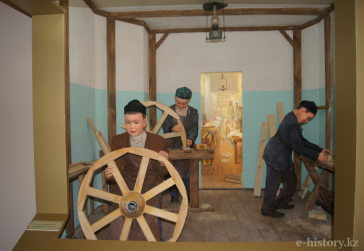 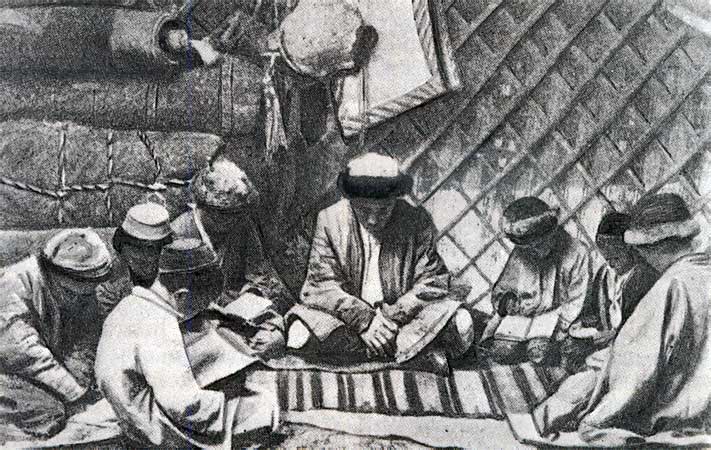 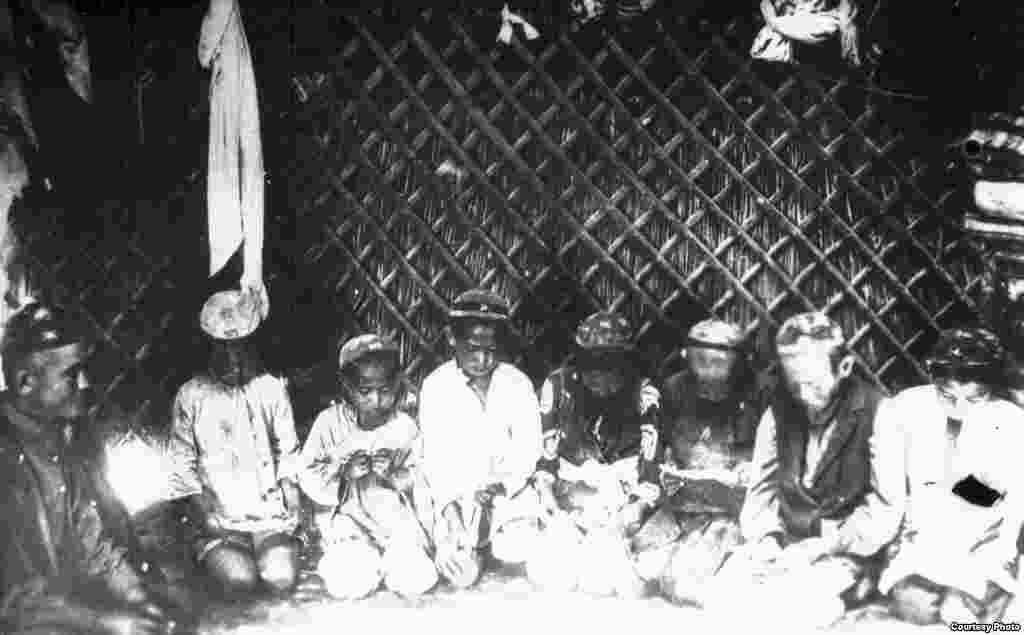 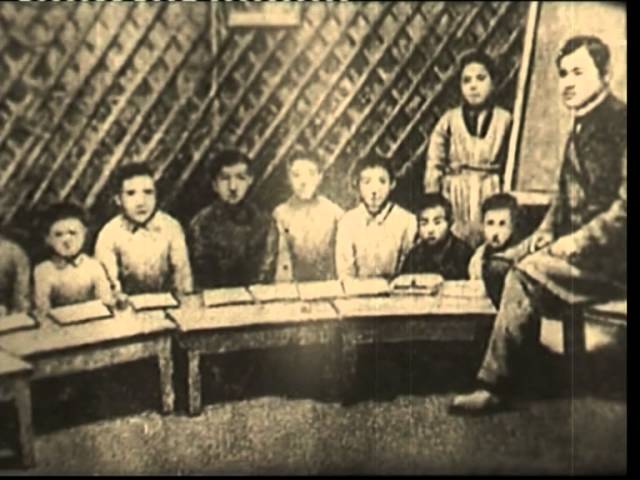 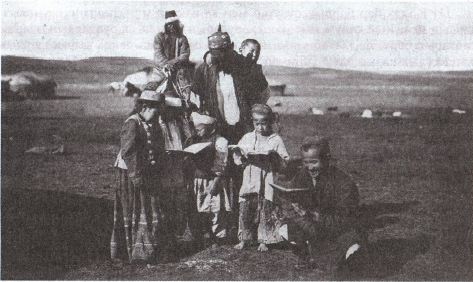 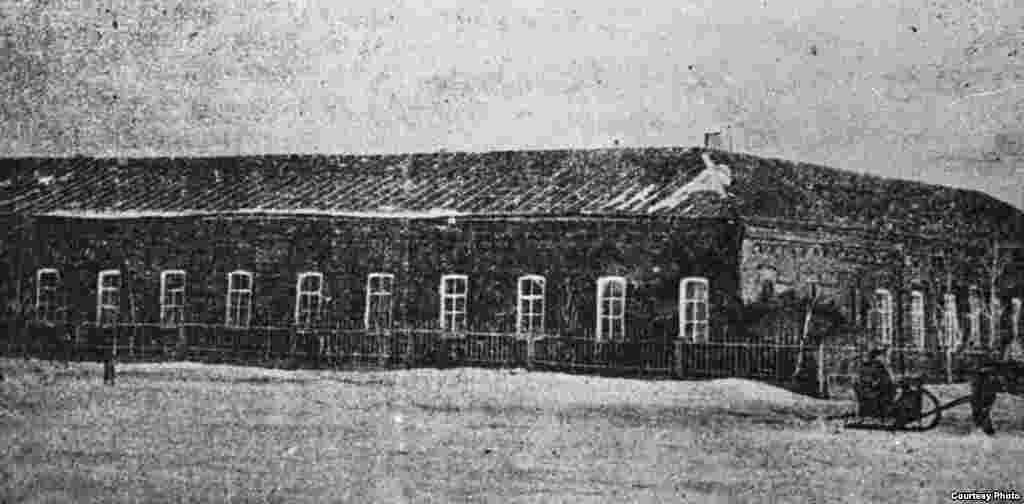 